CREW SAN ANTONIO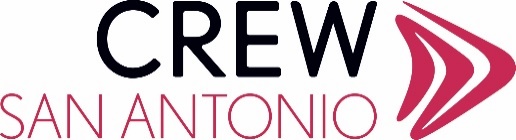 Scholarship Application2022 National Convention and Marketplace Chicago, IL – The Hilton ChicagoApplication deadline is Friday, June 17th at 5:00PM CSTNational Convention and Marketplace InformationCREW San Antonio will award up ten (10) scholarships in the amount of $1,500.00 to cover registration for the 2022 CREW Network National Convention and Marketplace to members interested in attending.Receive leadership training, participate in CREW Network business and demonstrate your skills in a supportive environment that benefit you as a CREW member and as a professional in the CRE industry.This unique learning opportunity is open to all chapter leaders and members who want to increase their abilities as board leaders as well as advance their careers through leadership development workshops. This multifaceted meeting brings together the top leaders in CREW Network to learn from one another about chapter management, but also to learn from leading experts about the critical leadership skills that give you the business advantage.This year’s National Convention and Marketplace will be held September 21 – 23 (Wednesday - Friday) at The Hilton Chicago.Visit the following link for more information and to register:  crewnetwork.orghttps://crewnetwork.org/microsites/conventions/2022To be eligible for a CREW National Convention and Marketplace Scholarship, the following guidelines must be followed: The CREW National Convention and Marketplace is scheduled during a portion of the regular work week. The applicant shall be responsible for securing the necessary leave time for their place of employment prior to submitting a scholarship application. All applicants must be CREW San Antonio members in good standing, with all dues paid and approved on the National level; and must be active on a committee(s) and/or the Board of Directors.All applicants must have a complete CREW BIZ profile and attach it to application.  Note:  Make sure your CREW BIZ profile is up-to-date by visiting: https://crewbiz.crewnetwork.org/home.  Click on your photo in the top right corner and your profile will appear.  If you have not already done so, now is the time to create your profile.  Scholarship recipients are required to attend ALL sessions of the National Convention and Marketplace in its entirety and be part of a coordinated effort ensuring that all breakout sessions are attended with a report submitted to the CREW San Antonio Board of Directors within one week of the conference. No exceptions will be made. The recipient may be responsible for returning the scholarship proceeds if these requirements are not met.If a recipient cancels by August 31, 2022, CREW San Antonio may choose another recipient. The substitute will be chosen from the original applicants.Scholarship recipients are to exhibit professional behavior throughout the summit, as you are representing the CREW San Antonio Chapter.Prior to submitting the application, please feel free to reach out to any CREW San Antonio Board member should you need further explanation on any qualification requirements. I have read and understood the above guidelines.Applicant Name 					   Applicant SignatureInstructions for Submitting Your ApplicationIncomplete application packets will not be considered.Sign the Guidelines page indicating you understand and agree to the guidelines; Complete the Scholarship Application form (see following page); Attach your CREW BIZ profile to application; andEmail the entire application and profile to Laura Gilliland, CREW San Antonio 2022 President, at laura.gilliland@utsa.edu **	Scholarships will be awarded no later than Friday, June 17th.  Upon notification of award, and completion of registration, send a copy of registration completion/payment to CREW San Antonio Treasurer, Diane White at dwhite@atkgcpa.com. CREW SAN ANTONIOScholarship Application2022 National Convention and Marketplace Note: Prior scholarship awards do not disqualify an applicant.Name:  		Last	First		Phone Number:		Employer: 	E-Mail Address:  	Scholarships in the amount of $1,500.00 will be awarded.  Please answer the following question and sign:Will your company cover the full cost of the Convention and Marketplace event?No   _____	Yes ______	Are you (the applicant), or is your employer, willing to pay for the remaining portion of the CREW Network Convention and Marketplace fees and additional expenditures associated with the National Convention and Marketplace (including, but not limited to, airfare, hotel, transportation, meals, etc.)No   _____	Yes ______	Applicant’s SignatureHave you previously attended a CREW Leadership Summit or National Convention and Marketplace? 	No   _____	Yes ______	If Yes, when?  Have you previously received a scholarship from CREW San Antonio to cover some portion of a Leadership Summit or National Convention and Marketplace cost in the past? No   _____	Yes ______	If Yes, when?  				Describe your participation in CREW – San Antonio (positions held, expansion of role(s), committee involvement, sponsorships secured, events and activities planned, etc.). Please be specific. Why do you deserve a scholarship to attend CREW National Convention and Marketplace? How do you plan to share what you’ve learned with other members to better our chapter and elevate yourself as a leader in our organization? What do you hope to gain/learn at CREW National Convention and Marketplace? In what ways do you hope by attending CREW Convention and Marketplace will improve your career in the real estate industry? Add any other information or observations that you feel would be helpful in considering you for the CREW National Convention and Marketplace Scholarship? Scholarship Applicant:To the best of my knowledge, the information presented on this application is complete and true. I understand my application will not be reviewed if it is incomplete. Applicant Signature	Date